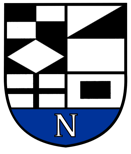 NERINGOS SAVIVALDYBĖS TARYBAAPLINKOS APSAUGOS IR TURIZMO KOMITETOPOSĖDŽIO DARBOTVARKĖ NR.062022-05-16NeringaVadovaudamasis Neringos savivaldybės tarybos veiklos reglamento 43 p. ir 52  p., 2022 m. gegužės 19 d. 9.00 val. šaukiamas Aplinkos apsaugos ir turizmo komiteto posėdis ir sudaroma posėdžio darbotvarkė:Dėl darbotvarkės patvirtinimo.Dėl pritarimo biudžetinės įstaigos „Paslaugos Neringai“ 2021 metų veiklos ataskaitai. (Dainius Skyrius)Dėl pritarimo uždarosios akcinės bendrovės „Neringos komunalininkas“ 2021 metų veiklos ataskaitai. (Janina Kobozeva)Dėl pritarimo uždarosios akcinės bendrovės „Komunalinio turto valdymas“ 2021 metų veiklos ataskaitai. (Janina Kobozeva)Dėl pritarimo Uždarosios akcinės bendrovės „Neringos energija“ 2021 metų veiklos ataskaitai. (Janina Kobozeva)Dėl pritarimo uždarosios akcinės bendrovės „Neringos vanduo“ 2021 metų veiklos ataskaitai. (Janina Kobozeva)Dėl savivaldybės  turto perdavimo uždarajai akcinei bendrovei „Neringos vanduo“ pagal patikėjimo sutartį. (Aina Kisielienė)Dėl valstybinės žemės nuomos mokesčio tarifo 2022 metams nustatymo. (Aina Kisielienė)Dėl 2023 metų nekilnojamojo turto mokesčio tarifų nustatymo. (Aina Kisielienė)Dėl dalyvavimo Mėlynosios vėliavos programoje. (Renata Jakienė)Dėl Neringos savivaldybės jaunimo vasaros užimtumo ir integracijos į darbo rinką programospatvirtinimo pakeitimo. (Žydrūnė Janauskienė)Dėl pritarimo dalyvavimui projekto „Kraštovaizdžio vertybių apsauga ir pritaikymas pažinti (II)“ veiklos „Kelio ženklų projektavimas ir įrengimas saugomose teritorijose prie vietinės reikšmės kelių“ įgyvendinime. (Vilma Kavaliova)Dėl Neringos savivaldybės tarybos 2022 m. sausio 13 d. sprendimo Nr. T1-3 „Dėl prekybos ir paslaugų teikimo Neringos savivaldybės viešosiose vietose taisyklių patvirtinimo“ pakeitimo. (Medūnė Marija Šveikauskienė)Dėl Neringos savivaldybės infrastruktūros plėtros įmokos tarifo nustatymo ir Neringos savivaldybės infrastruktūros plėtros įmokos mokėjimo ir atleidimo nuo jos mokėjimo tvarkos aprašo patvirtinimo“ pakeitimo. (Juozas Jostas)Dėl vietinės rinkliavos už naudojimąsi Neringos savivaldybės tarybos nustatytomis vietomis automobiliams statyti nuostatų patvirtinimo. (Simonas Sakevičius)Dėl Neringos savivaldybės tarybos veiklos reglamento patvirtinimo pakeitimo. (Ignė Kriščiūnaitė)Aplinkos apsaugos ir turizmo komiteto pirmininkas 	                                      Vaidas Venckus	